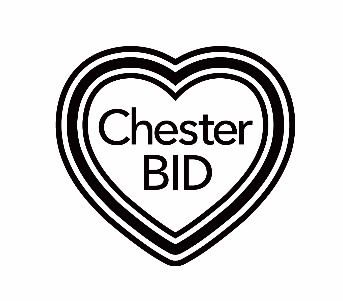 
Outside Tables - Chester City Centre Dec 2020*
Find out more at www.ExperienceChester.co.uk 
Outside Tables - Chester City Centre Dec 2020*
Find out more at www.ExperienceChester.co.uk 
Outside Tables - Chester City Centre Dec 2020*
Find out more at www.ExperienceChester.co.uk 
Outside Tables - Chester City Centre Dec 2020*
Find out more at www.ExperienceChester.co.uk BusinessDaytimeNight-timeHeatedAlexander’s LivePBarLoungePPPBolliciniPPBridge St CoffeePBurger ShedPCarluccio’sPChester MarketPPCote BrasseriePPCrepe AffairePDough DoughPPPDutton’sPPPHickory’sPPPLeonidasPOddfellow’sPPPOpera GrillPPPPopcornPPPPaysan**PSergio’sPPPSlug & LettucePPShrub**PPThe ArchitectPPPThe Blue BellPPThe Botanist PPPThe ChurchPPPThe Coach HousePPPThe Flower Cup**PThe Old Duke’sPPThe PalmPPThe Pied BullPPPThe Saddle InnPcoming soon!The Townhouse Secret GardenPPPThe White HorsePPPThe Guild PPPUrbano32PWatergates PPYork RoastPZuger’s of ChesterPP *Updated 17/12/20 - Please check with individual restaurants to confirm as information is subject to change.
**Please note these businesses are on The Rows. This means they are non-smoking and are not considered 'outside spaces' suitable for mixing with other households. These are for single household meetings only. *Updated 17/12/20 - Please check with individual restaurants to confirm as information is subject to change.
**Please note these businesses are on The Rows. This means they are non-smoking and are not considered 'outside spaces' suitable for mixing with other households. These are for single household meetings only. *Updated 17/12/20 - Please check with individual restaurants to confirm as information is subject to change.
**Please note these businesses are on The Rows. This means they are non-smoking and are not considered 'outside spaces' suitable for mixing with other households. These are for single household meetings only. *Updated 17/12/20 - Please check with individual restaurants to confirm as information is subject to change.
**Please note these businesses are on The Rows. This means they are non-smoking and are not considered 'outside spaces' suitable for mixing with other households. These are for single household meetings only. 